02.04.2020Kl IIIPrzedmiot: rachunkowośćTemat: Ewidencja prostych operacji gospodarczychMoi drodzy bardzo uważnie prześledźcie tekst dotyczący kont księgowych. Bardzo dokładne zgłębienie tego tematu pozwoli łatwiej zacząć księgować operacje gospodarcze.Dodatkowo przesyłam wam zeskanowane moje notatki może to wam troszkę pomoże.Konto księgowe jest to podstawowe urządzenie służące do rejestracji zdarzeń gospodarczych.Konto księgowe jest więc mechanizmem, przy pomocy którego, przedsiębiorstwo zapisuje i porządkuje wszystkie zdarzenia gospodarcze, w tym transakcje, które go dotyczą. Dzięki zastosowaniu kont księgowych, można szybko i łatwo ustalić ile firma ma danego składnika bilansu oraz prześledzić wstecz, wszystkie transakcje, które spowodowały powstanie danej wielkości.SYSTEM KONTKażda jednostka prowadząca księgowość posiada wiele kont księgowych tworzących jeden system. Na poszczególnym koncie księgowym księguje się operacje o jednorodnym charakterze. Na jednym koncie księguje się np. gotówkę wpływającą i wypływającą z rachunku bankowego, na innym księguje się środki trwałe, na jeszcze innym rozrachunki z dostawcami lub nawet rozrachunki z jednym tylko dostawcą, itd. W ten sposób wszystkie elementy bilansu księgowane są na specjalnie dla nich przygotowanych kontach. Często jedna pozycja bilansu składa się z wielu kont. Prawie zawsze również firmy rozbijają konta główne na subkonta, wprowadzają różne konta pomocnicze i rozliczeniowe itd.W późniejszych częściach naszego kursu księgowości poznamy różne systemy kont i schematy księgowań na tych kontach. Na razie jednak zajmiemy się budową pojedynczego konta.BUDOWA KONTA KSIĘGOWEGOKonta księgowe przedstawia się graficznie w postaci przypominającej literę T (Tak narysowane konta nazywa się zwyczajowo kontami „T-owymi”).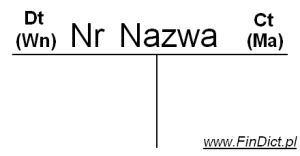 Przedstawione tu konto jest kontem dwustronnym. Jedna strona konta przeznaczona jest do księgowania zwiększeń danego składnika, druga natomiast służy do księgowania jego zmniejszeń.Należy tu zaznaczyć, że taka metoda przedstawiania kont wykorzystywana jest jedynie w celach dydaktycznych, gdyż dzięki tej metodzie łatwo zrozumieć zasady księgowań. W realnym świecie księgowości, księgowi w miejsce kont T-owych wykorzystują systemy oraz programy księgowe i raportujące, prezentujące informacje w różnych układach graficznych. Zasady księgowania oraz cała „logika” systemu księgowego pozostaje jednak niezmieniona.OZNACZENIE KONTANAZWA KONTAKażde konto ma swoja nazwę. Z reguły nazwa sugeruje co jest księgowane na danym koncie. Np. na koncie „kasa” z jednej strony księgowane byłyby przychody, a z drugiej rozchody gotówki z kasy firmowej. Na koncie „rozrachunki z dostawcami” z jednej strony księgowalibyśmy nasze spłaty wobec dostawców, a z drugiej zwiększenia zobowiązań spowodowane kolejnymi zakupami.STRONY KONTAJak widać na załączonej powyżej ilustracji, każda ze stron konta ma swoją nazwę. Najpowszechniejszym nazewnictwem jest oznaczanie stron konta jako:Lewa strona: „Debet”, skrót Dt (po angielsku: Debit, skrót Dr),Prawa strona: „Credit”, skrót Ct (po angielsku: Credit, skrót Cr).Można również spotkać się z nazewnictwem odpowiednio „Winien” (Wn) oraz „Ma” (Ma).Ewidentny brak konsekwencji w nazewnictwie wynika z tego, iż nazwy te pochodzą z tradycji, która rozwijała się przez wiele wieków. Nie należy też doszukiwać się w nich informacji o tym, po której stronie dokonuje się zwiększenia a po której zmniejszenia wartości danego składnika, gdyż dzieje się to różnie zależnie od rodzaju i funkcji konta.Warto również wiedzieć, że zapisanie operacji po stronie Dt nazywa się zapisaniem w ciężar konta bądź obciążeniem konta, natomiast zapisanie operacji po stronie Ct określamy jako uznanie konta lub też zapisanie na dobro konta. Bardzo popularne, choć może bardziej nieformalne, jest też mówienie o księgowaniu „po debecie” i „po kredycie”.